Wallumbilla P-10 State School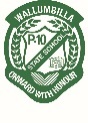 Enrolment AgreementThis enrolment agreement sets out the responsibilities of the student, parents or carers and the school staff about the education of students enrolled at Wallumbilla P-10 State School.Responsibility of student to:attend school on every school day for the educational program in which they are enrolled, on time, ready to learn and take part in school activitiesact at all times with respect and show tolerance towards other students and staffwork hard and comply with requests or directions from the teacher and principalabide by school rules/expectations as outlined in the Student Code of Conduct, including not bringing items to school which could be considered as weapons (e.g. dangerous items such as knives)meet homework requirements and wear school’s uniform respect the school property.Responsibility of parents/carers to:ensure your child attends school on every school day for the educational program in which they are enrolledadvise the school as soon as possible if your child is unable to attend school and reason/s why (e.g. child is sick)attend open meetings for parents/carerslet the school know if there are any problems that may affect your child’s ability to learnensure your child completes homework regularly in keeping with the school’s homework policytreat all school staff with respect support the authority of school staff thereby supporting their efforts to educate your child and assist your child to achieve maturity, self-discipline and self-controlnot allow your child to bring dangerous or inappropriate items to schoolabide by school’s instructions regarding access to school grounds before, during and after school hoursadvise principal if your child is in out-of-home carekeep school informed of any changes to your contact details or your child's details, such as home address, email address and phone numberensure the school is aware of any changes to your child's medical details.Responsibility of school staff to:design and implement engaging and flexible learning experiences for individuals and groups of studentsinform parents and carers regularly about how their children are progressingdesign and implement intellectually challenging learning experiences which develop language, literacy and numeracycreate and maintain safe and supportive learning environmentssupport personal development and participation in society for studentsfoster positive and productive relationships with families and the communityinform students, parents and carers about what the teachers aim to teach the students each termteach effectively and to set high standards in work and behaviourclearly articulate the school’s expectations regarding the Student Code of Conduct and the Student Dress Code policyensure that parents and carers are aware that the school does not have personal accident insurance cover for studentsadvise parents and carers of extra-curricular activities operating at the school in which their child may become involved (for example Program of Chaplaincy Services, sports programs)set, mark and monitor homework regularly in keeping with the school’s homework policycontact parents and carers as soon as possible if the school is concerned about the child’s school work, behaviour, attendance or punctualitynotify parents/carers of an unexplained absence of their child as soon as practicable on the day of the student’s absence (allowing time for parents/carers to respond prior to the end of the school day)deal with complaints in an open, fair and transparent manner in accordance with departmental policytreat students and parents/carers with respect.School policies and expectations outlined:□ Student Code of Conduct (copy provided to parent/carer)□ Student Dress Code (refer to school diary)□ Parent and Community Code of Conduct (copy provided to parent/carer)□ Homework Policy (refer to school diary)□ School charges and voluntary contributions (form issued for Junior Secondary)□ Acceptable use of ICT facilities and devices (form issued and copy in school diary)□ Absences □ School excursions □ Complaints management□ Religious instruction policy statement (not currently offered)□ Chaplaincy and student welfare worker services policy statement (forms issued for Chaplaincy, Anglicare and Surat Aboriginal Corporation)□ Department insurance arrangements and accident cover for students □ Obtaining and managing student and individual consent (form issued and discussed)□ School instructions for school accessI acknowledge:That I have read and understood the responsibilities of the student, parents or carers and the school staff outlined above; andThat information about the school’s current rules, policies, programs and services, as outlined above has been provided and explained to me.Student Signature:		Parent/Carer Signature:			On behalf of Wallumbilla State School:…………………..…………		………………………………………			…………………………………………